2016-2017 Gaia Democratic School Calendar 
School hours: 9:30am-4:00pmMTWTFAug 201629303112Sep 201656789Sep 20161213141516Sep 20161920212223Sep 20162627282930Oct 201634567Oct 20161011121314Oct 20161718192021Oct 20162425262728Oct 2016311234Nov 20167891011Nov 20161415161718Nov 20162122232425Nov 201628293012Dec 201656789Dec 20161213141516Dec 20161920212223Dec 20162627282930Jan 201723456Jan 2017910111213Jan 20171617181920Jan 20172324252627Jan 20173031123Feb 2017678910Feb 20171314151617Feb 20172021222324Feb 20172728123Mar 2017678910Mar 20171314151617Mar 20172021222324Mar 20172728293031Apr 201734567Apr 20171011121314Apr 20171718192021Apr 20172425262728May 201712345May 201789101112May 20171516171819May 20172223242526May 201729303112Jun 201756789Jun 20171213141516Jun 20171920212223School HolidaysLabor DaySchool startsNo SchoolNo School- HalloweenThanksgiving BreakWinter BreakNew Year's DayBack to schoolNo School- MLK Jr. Day	No School- Presidents’ DayNo SchoolNo School - Spring Break                       No School-  Mayday MondayNo School- Memorial Day  Last day/Picnic/GraduationMon.  Sept. 5, 2016Tues. Sept. 6, 2016Fri. Oct. 21, 2016M-Tues. Oct. 31, Nov. 1W-Fri. Nov. 23, 24, 25M-F Dec. 19-30, 2016Sun. Jan. 1, 2017Mon. Jan. 2, 2017Mon. Jan. 16, 2017Mon. Feb 20, 2017Mon. March 27, 2017M-F April 3-7, 201Mon. May 8, 2017Mon. May 29, 2017Fri. June 15, 2017No Buses: Wed.  Oct. 19Thurs. Oct. 20Thurs. Nov. 3Fri. Nov. 4Thurs. Jan. 26Fri. Jan. 27Fri. Feb. 17Thurs. June 14Fri. June 15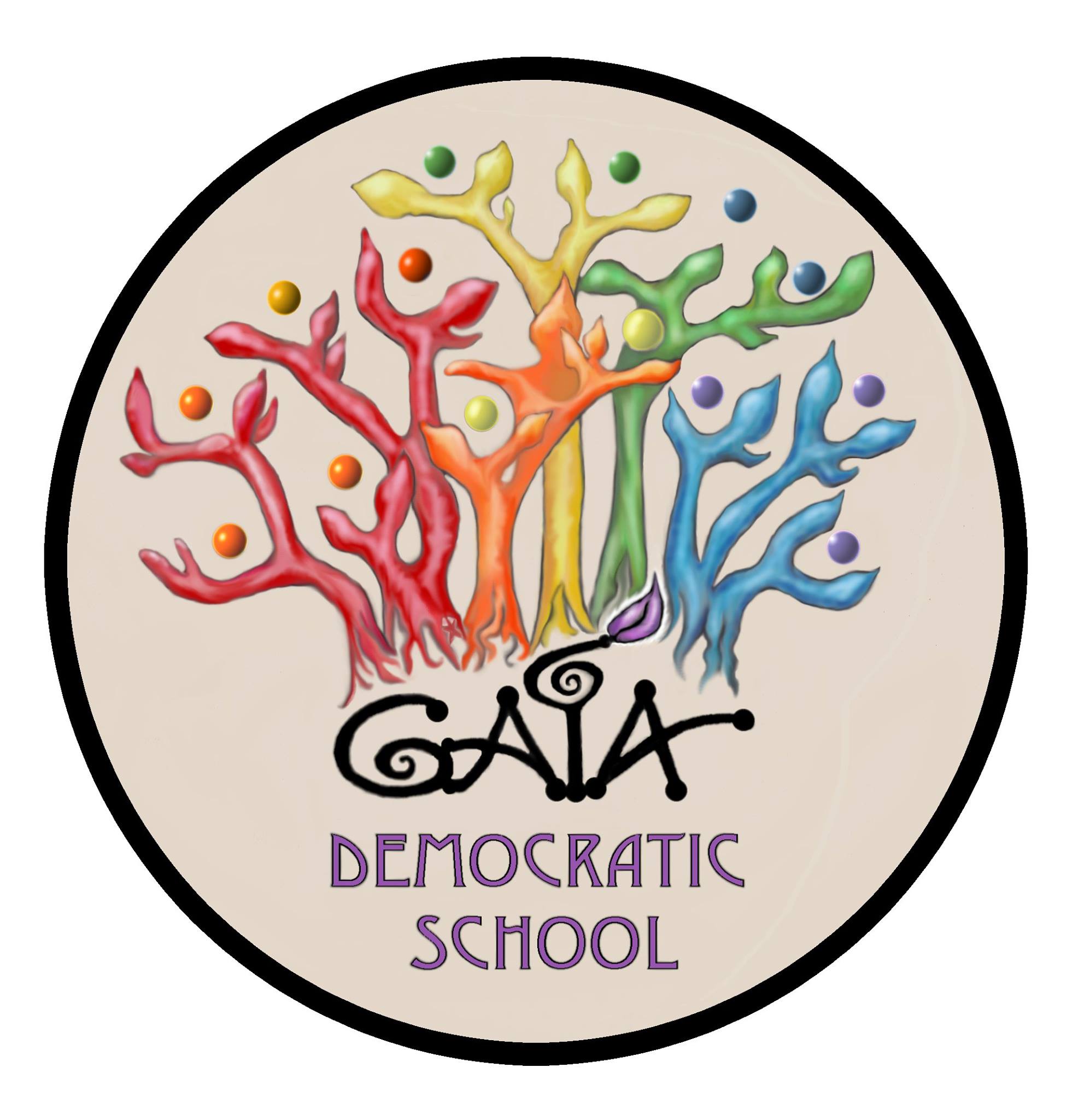 Gaia Democratic School900 Mount Curve Ave.Minneapolis, MN 55403612-823-0154www.GaiaDemocratic.orgGaiaDemocratic@gmail.comNo Buses: Wed.  Oct. 19Thurs. Oct. 20Thurs. Nov. 3Fri. Nov. 4Thurs. Jan. 26Fri. Jan. 27Fri. Feb. 17Thurs. June 14Fri. June 15Gaia Democratic School900 Mount Curve Ave.Minneapolis, MN 55403612-823-0154www.GaiaDemocratic.orgGaiaDemocratic@gmail.com